Travel Writing ProductionLearning Intentions:To understand how techniques and writing style impact the effectiveness of a text for its audience.To experiment with new text types and their features, including language and stylistic features, in order to produce an effective text, which impacts the audienceThis Production assignment is to imitate the style of a travel writing peice. The purpose of a travel writing piece is to entertain but, primarily, to inform. The idea is that you will choose a place of interest and create a text in one of the styles of travel writing for an appropriate audience. You can produce the written transcript of the speech of up to 1000 words in length. Remember there are 4000 words total across 4 pieces so you can vary the word count for each piece. At least one text must be written but it is not compulsory to do an oral.The three created texts must demonstrate variety in text type, purpose, and/or audience. The texts may achieve different purposes, such as to entertain, persuade, interpret, or communicate information. They may be created for different audiences, for real and/or imagined contexts, and/or be appropriate for specific publications. Two or more texts could be linked.Performance StandardsKnowledge and Understanding1	Thorough knowledge and understanding of ways in which creators of texts use a range of language features, stylistic features, and conventions to make meaning.3	Extensive knowledge and understanding of a wide range of ways in which travel writing texts are created for different purposes, audiences, and contexts.Application1	Versatile and precise use of language and stylistic features to create a coherent travel writing text that addresses the purpose, audience, and context3	Sophisticated use of accurate, clear, and fluent expression.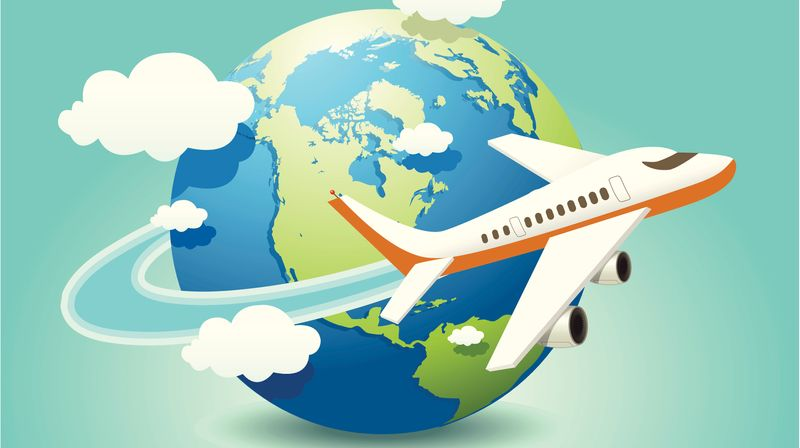 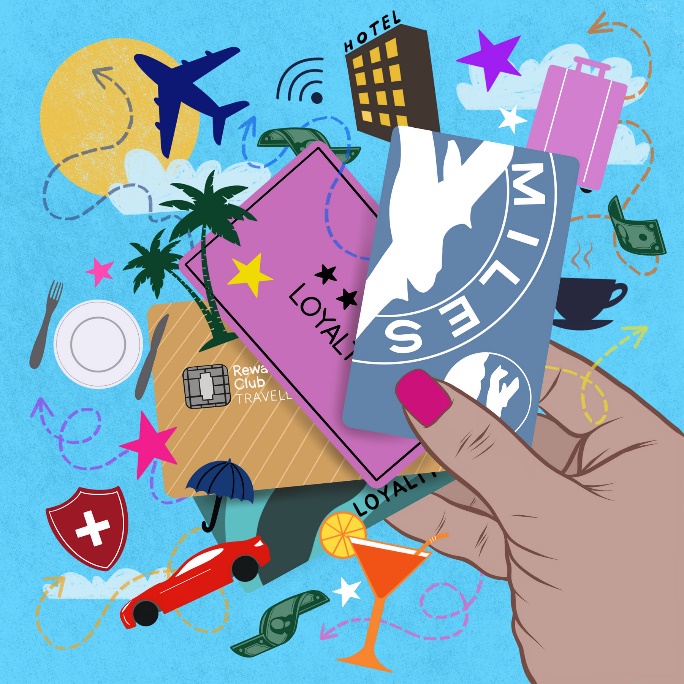 